Inspirée de Mallette « Boulier chinois à l'école », Marene 2014 Avec des cycles 3, on peut pour aller plus loin dans les grands nombres en leur proposant de chercher le plus grand nombre que l’on peut inscrire avec 9 tiges par exemple.Prolonger ensuite avec les nombres décimaux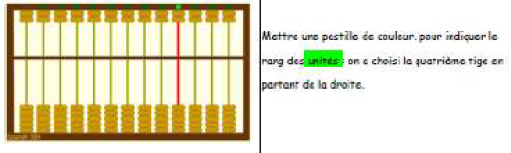 Faire lire et inscrire des nombres décimaux.Puis faire le lien avec les différentes écritures possibles.- 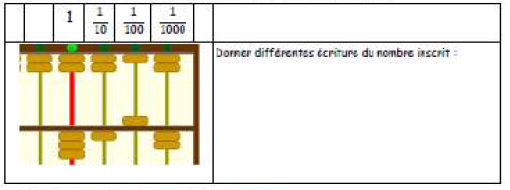 FICHE DE PRÉPARATION Séquence « Le boulier chinois »Date :  Le    /    /Séquence : 6 séances Le boulier chinoisNiveau : C2/C3DOMAINE : NombreDiscipline : MathématiquesCOMPÉTENCES TRAVAILLÉESDire, lire, écrire des nombres avec le boulier chinoisDistinguer valeur et quantité Décomposer de manière additive des nombres (un même nombre peut se coder de différentes manières sur le boulier chinois)OBJECTIFS De la séquenceSe familiariser avec le boulier chinois comme outil de construction du nombreSe familiariser avec le boulier chinois comme outil de construction du nombreSe familiariser avec le boulier chinois comme outil de construction du nombreSe familiariser avec le boulier chinois comme outil de construction du nombre(x) Découverte(x) Découverte(x) Recherche-Manipulation(x ) Réinvestissement() ÉvaluationMatérielPour le professeur : un ordinateur et un TBI (ou un vidéoprojecteur). Pour les élèves : bouliers chinois matériels et ordinateurs (et TBI)Ressources :Le boulier virtuel de Sésamath IREM de Lille (en utilisation libre) :http://cii.sesamath.net/lille/exos_boulier/boulier.swfUne bande numérique (et des étiquettes des nombres)Les fiches élèves Toutes les ressources iciPour le professeur : un ordinateur et un TBI (ou un vidéoprojecteur). Pour les élèves : bouliers chinois matériels et ordinateurs (et TBI)Ressources :Le boulier virtuel de Sésamath IREM de Lille (en utilisation libre) :http://cii.sesamath.net/lille/exos_boulier/boulier.swfUne bande numérique (et des étiquettes des nombres)Les fiches élèves Toutes les ressources iciPour le professeur : un ordinateur et un TBI (ou un vidéoprojecteur). Pour les élèves : bouliers chinois matériels et ordinateurs (et TBI)Ressources :Le boulier virtuel de Sésamath IREM de Lille (en utilisation libre) :http://cii.sesamath.net/lille/exos_boulier/boulier.swfUne bande numérique (et des étiquettes des nombres)Les fiches élèves Toutes les ressources iciPour le professeur : un ordinateur et un TBI (ou un vidéoprojecteur). Pour les élèves : bouliers chinois matériels et ordinateurs (et TBI)Ressources :Le boulier virtuel de Sésamath IREM de Lille (en utilisation libre) :http://cii.sesamath.net/lille/exos_boulier/boulier.swfUne bande numérique (et des étiquettes des nombres)Les fiches élèves Toutes les ressources iciTempsDÉROULEMENTDÉROULEMENTDispositifSéance 1Découverte de l’instrumentPrésentation de la situation de départ : découverte du boulierQu’est-ce que cet outil ?Amener les élèves à décrire le boulierMise en activité : amener les élèves à comprendre à quoi sert l’outil et comment il fonctionne.Consigne : Observer les différentes écritures des nombres sur le boulier pour comprendre comment se lisent les nombresProjection de 3 nombres à 2 ou 3 chiffres (selon le niveau) inscrit sur le boulier.Mise en communLes groupes présentent ce qu’ils ont compris de l’utilisation de l’outil.Réaliser une trace écrite : Deux points essentiels à retenir à l’issue de cette séance :- La valeur des boules : unaires et quinaires- La correspondance entre tige et rang de la numération (unités, dizaines, centaines, etc.) Pour lire le nombre, il suffira de « lire » les boules proches de la barre de lecture et cette lecture se fera de gauche à droite.Présentation de la situation de départ : découverte du boulierQu’est-ce que cet outil ?Amener les élèves à décrire le boulierMise en activité : amener les élèves à comprendre à quoi sert l’outil et comment il fonctionne.Consigne : Observer les différentes écritures des nombres sur le boulier pour comprendre comment se lisent les nombresProjection de 3 nombres à 2 ou 3 chiffres (selon le niveau) inscrit sur le boulier.Mise en communLes groupes présentent ce qu’ils ont compris de l’utilisation de l’outil.Réaliser une trace écrite : Deux points essentiels à retenir à l’issue de cette séance :- La valeur des boules : unaires et quinaires- La correspondance entre tige et rang de la numération (unités, dizaines, centaines, etc.) Pour lire le nombre, il suffira de « lire » les boules proches de la barre de lecture et cette lecture se fera de gauche à droite.Par groupeDe 4 ou 5CollectifSéance 2Entrainement sur TNI et feuilleRappel de la séance précédenteComment fonctionne le boulier ? A quoi sert-il ? Mise en activitéReprésenter des nombres de 1 à 2 ou 3 chiffres selon le niveau de classe (carte tirée ou donné par PE en fonction des difficultés unaire/quinaire) sur le boulier TNI et sur feuilleMise en communVérification des représentations.  Faire le lien avec la décomposition de ce nombre en utilisant les puissances de 10 Exemple : 979 = 9X100 + 7X10 + 9 Rappel de la séance précédenteComment fonctionne le boulier ? A quoi sert-il ? Mise en activitéReprésenter des nombres de 1 à 2 ou 3 chiffres selon le niveau de classe (carte tirée ou donné par PE en fonction des difficultés unaire/quinaire) sur le boulier TNI et sur feuilleMise en communVérification des représentations.  Faire le lien avec la décomposition de ce nombre en utilisant les puissances de 10 Exemple : 979 = 9X100 + 7X10 + 9 BinômeSéance 3 / 4RéinvestissementRappel de la séance précédente (projection du boulier chinois sur TNI)Faire reformuler les différentes représentations des nombres à 1 et 2 chiffres.Mise en activitéRédiger des cartes nombres à transmettre à ses camarades (anticiper la correction)Réaliser les nombres des cartesMise en communValidation par pairsRappel de la séance précédente (projection du boulier chinois sur TNI)Faire reformuler les différentes représentations des nombres à 1 et 2 chiffres.Mise en activitéRédiger des cartes nombres à transmettre à ses camarades (anticiper la correction)Réaliser les nombres des cartesMise en communValidation par pairsCollectifIndividuelCollectifSéance 5Découvrir 1000Rappel de la séance précédente (projection du dictionnaire des nombres)Faire reformuler les différentes représentations du nombreMise en activitéAvec le boulier matériel, écrire 1000Mise en communComparaison des différentes possibilités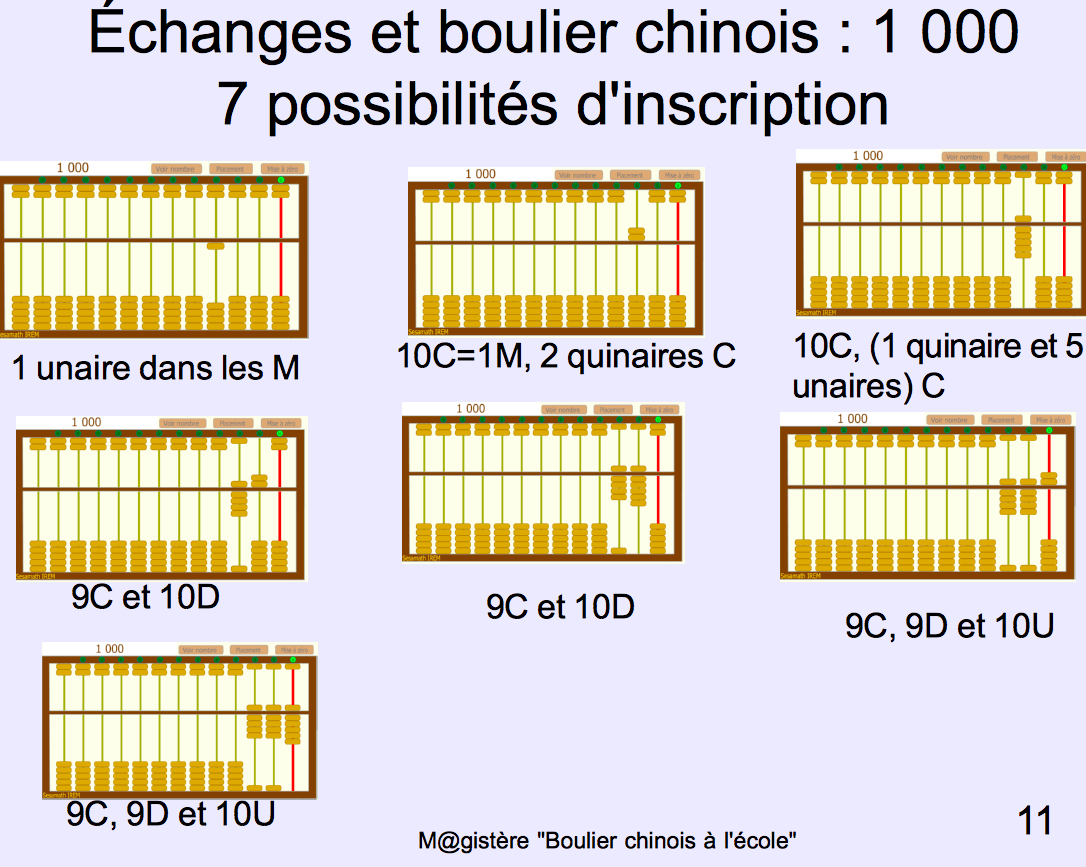 Débattre sur la rapidité et l’économie des différentes solutionsAvec les cycles 3 on peut proposer d’écrire 10 000 , 1 000 000Rappel de la séance précédente (projection du dictionnaire des nombres)Faire reformuler les différentes représentations du nombreMise en activitéAvec le boulier matériel, écrire 1000Mise en communComparaison des différentes possibilitésDébattre sur la rapidité et l’économie des différentes solutionsAvec les cycles 3 on peut proposer d’écrire 10 000 , 1 000 000CollectifBinômeCollectifSéance 6Entrainement Rappel de la séance précédente (projection des écritures de précédentes)Faire reformuler pourquoi on choisit la première représentation : c’est la plus rapideMise en activitéAvec le boulier TNI et sur feuille, réaliser des nombres jusqu’à 4 chiffres et plus selon le niveau de classeMise en communValidation ou invalidation par les pairsRappel de la séance précédente (projection des écritures de précédentes)Faire reformuler pourquoi on choisit la première représentation : c’est la plus rapideMise en activitéAvec le boulier TNI et sur feuille, réaliser des nombres jusqu’à 4 chiffres et plus selon le niveau de classeMise en communValidation ou invalidation par les pairsProlongement :  Activité ritualisée, lire, dire un nombre inscrit sur le boulierVariable didactique : bille colorée pour  chaque tige des dizaines, les réglettes Cuisenaire, fiche lire les nombresProlongement :  Activité ritualisée, lire, dire un nombre inscrit sur le boulierVariable didactique : bille colorée pour  chaque tige des dizaines, les réglettes Cuisenaire, fiche lire les nombresProlongement :  Activité ritualisée, lire, dire un nombre inscrit sur le boulierVariable didactique : bille colorée pour  chaque tige des dizaines, les réglettes Cuisenaire, fiche lire les nombresProlongement :  Activité ritualisée, lire, dire un nombre inscrit sur le boulierVariable didactique : bille colorée pour  chaque tige des dizaines, les réglettes Cuisenaire, fiche lire les nombresDegré d’atteinte de(s) objectifs :Les élèves lisent un nombre sur le boulierLes élèves écrivent un nombre sur le boulierDegré d’atteinte de(s) objectifs :Les élèves lisent un nombre sur le boulierLes élèves écrivent un nombre sur le boulierPrincipaux obstacles :Difficulté à comprendre quantité et positionLes échanges unaires/ quinaires/décadairesPrincipaux obstacles :Difficulté à comprendre quantité et positionLes échanges unaires/ quinaires/décadaires